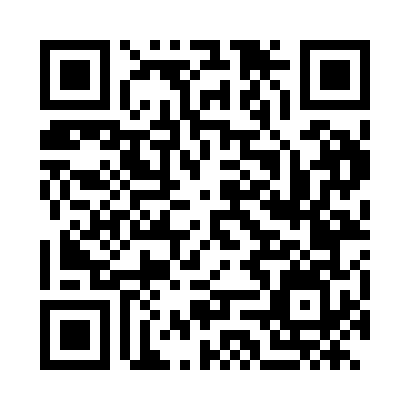 Prayer times for Pucisca, CroatiaWed 1 May 2024 - Fri 31 May 2024High Latitude Method: NonePrayer Calculation Method: Muslim World LeagueAsar Calculation Method: ShafiPrayer times provided by https://www.salahtimes.comDateDayFajrSunriseDhuhrAsrMaghribIsha1Wed3:535:4612:504:457:559:402Thu3:515:4412:504:457:569:423Fri3:495:4312:504:457:579:444Sat3:475:4212:504:467:599:455Sun3:465:4012:504:468:009:476Mon3:445:3912:504:468:019:497Tue3:425:3812:504:478:029:518Wed3:405:3712:504:478:039:529Thu3:385:3512:504:478:049:5410Fri3:365:3412:494:488:059:5611Sat3:345:3312:494:488:079:5812Sun3:325:3212:494:498:089:5913Mon3:305:3112:494:498:0910:0114Tue3:295:3012:494:498:1010:0315Wed3:275:2912:494:508:1110:0416Thu3:255:2812:494:508:1210:0617Fri3:235:2712:494:508:1310:0818Sat3:225:2612:504:518:1410:1019Sun3:205:2512:504:518:1510:1120Mon3:185:2412:504:518:1610:1321Tue3:175:2312:504:528:1710:1522Wed3:155:2212:504:528:1810:1623Thu3:145:2112:504:528:1910:1824Fri3:125:2012:504:538:2010:1925Sat3:115:2012:504:538:2110:2126Sun3:095:1912:504:538:2210:2227Mon3:085:1812:504:548:2310:2428Tue3:065:1812:504:548:2410:2529Wed3:055:1712:514:548:2410:2730Thu3:045:1612:514:558:2510:2831Fri3:035:1612:514:558:2610:30